§1861.  ImpositionA tax is imposed, at the respective rate provided in section 1811, on the use or other consumption in this State of tangible personal property or a service, the sale of which would be subject to tax under section 1764 or 1811.  Every person so using or otherwise consuming is liable for the tax until the person has paid the tax or has taken a receipt from the seller, as duly authorized by the assessor, showing that the seller has collected the sales or use tax, in which case the seller is liable for it.  Retailers registered under section 1754‑B or 1756 shall collect the tax and make remittance to the assessor.  The amount of the tax payable by the purchaser is that provided in the case of sales taxes by section 1812.  When tangible personal property purchased for resale is withdrawn from inventory by the retailer for the retailer's own use, use tax liability accrues at the date of withdrawal.  [PL 2019, c. 379, Pt. B, §6 (AMD).]SECTION HISTORYPL 1965, c. 136 (AMD). P&SL 1967, c. 191, §D3 (AMD). PL 1967, c. 544, §94 (AMD). PL 1967, c. 544, §112 (RP). PL 1969, c. 295, §4 (AMD). PL 1985, c. 783, §7 (RPR). PL 1987, c. 497, §41 (AMD). PL 1991, c. 846, §25 (AMD). PL 1995, c. 640, §6 (AMD). PL 2019, c. 379, Pt. B, §6 (AMD). The State of Maine claims a copyright in its codified statutes. If you intend to republish this material, we require that you include the following disclaimer in your publication:All copyrights and other rights to statutory text are reserved by the State of Maine. The text included in this publication reflects changes made through the First Regular and First Special Session of the 131st Maine Legislature and is current through November 1, 2023
                    . The text is subject to change without notice. It is a version that has not been officially certified by the Secretary of State. Refer to the Maine Revised Statutes Annotated and supplements for certified text.
                The Office of the Revisor of Statutes also requests that you send us one copy of any statutory publication you may produce. Our goal is not to restrict publishing activity, but to keep track of who is publishing what, to identify any needless duplication and to preserve the State's copyright rights.PLEASE NOTE: The Revisor's Office cannot perform research for or provide legal advice or interpretation of Maine law to the public. If you need legal assistance, please contact a qualified attorney.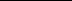 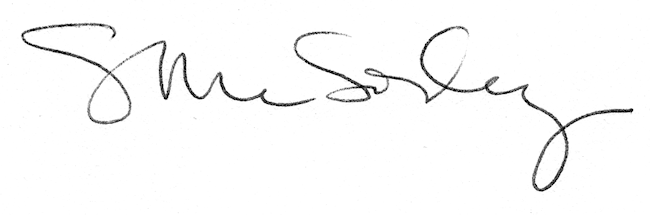 